   法律硕士（非法学）推荐免试招生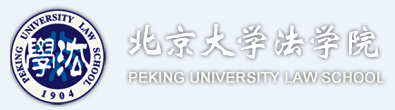 成绩排名证明申请人姓名：                   申请人所在学校：                                    申请人所属院系和专业：                              申请人平均学分绩点：             所在专业同年级学生人数：                            学习成绩排名：第         名，在前          %以内综 合 排 名：第          名，在前           %以内。院系负责人签字：___________（加盖院系公章）_________年________月________日